УКРАЇНАНОВОСЕЛИЦЬКА МІСЬКА РАДАЧЕРНІВЕЦЬКОГО РАЙОНУ  ЧЕРНІВЕЦЬКОЇ ОБЛАСТІРІШЕННЯ № {num}15/6{num}{name}Про затвердження  Програмисоціального захисту учасників АТО/ООСНовоселицької  МТГ та членів їх сімейна 2022-2025 роки {name}             З метою забезпечення та підтримки матеріального становища учасників АТО/ООС та членів їх сімей, враховуючи висновки постійної комісії з гуманітарних питань та соціального захисту населення, керуючись ст. 26 Закону України «Про місцеве самоврядування в Україні», міська рада вирішила:Затвердити Програму соціального захисту учасників АТО/ООС Новоселицької МТГ та членів їх сімей на 2022-2025 роки  (додається).Затвердити Положення про порядок надання одноразової грошової допомоги учасникам АТО\ООС Новоселицької МТГ та членів їх сімей за рахунок Програми соціального захисту учасників АТО/ООС Новоселицької МТГ та членів їх сімей на 2022-2025 роки (додається).Визначити джерелами фінансування Програми кошти місцевого бюджету та інші не заборонені законодавством України.Секретарю міської ради Ірині МИРОНЕНКО забезпечити оприлюднення даного рішення.Контроль за виконанням даного рішення покласти на постійну комісію міської ради з гуманітарних питань та соціального захисту населення.Міський голова                                                                         Марія НІКОРИЧ{avtor} Лія АРСЕНІЙ{avtor}{idavtor}{idavtor}{dopov}Лія АРСЕНІЙ{dopov}{iddopov}{iddopov}{date}21.12.2021{date} року                                     XV сесія VІІІ скликання 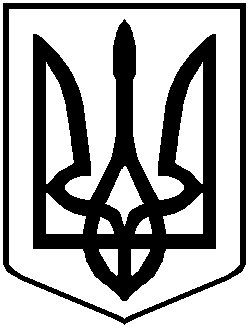 